Universidade Federal do ParáPró-Reitoria de AdministraçãoDiretoria de Finanças e ContabilidadeINSTRUÇÕES PARA ELABORAÇÃO DO TERMO DE REFERÊNCIA/PROJETO BÁSICO.A legislação define o Termo de Referência como “...o documento que deverá conter elementos capazes de propiciar avaliação do custo pela administração diante de orçamento detalhado, definição dos métodos, estratégia de suprimento, valor estimado em planilhas de acordo com o preço de mercado, cronograma físico-financeiro, se for o caso, critério de aceitação do objeto, deveres do contratado e do contratante, procedimentos de fiscalização e gerenciamento do contrato, prazo de execução e sanções, de forma clara, concisa e objetiva.”Deve conter os seguintes elementos:Indicação do objeto de forma precisa, suficiente e clara, vedadas especificações que, por excessivas, irrelevantes ou desnecessárias, limitem ou frustrem a competição ou sua realização bem como direcionem para determinadas “marcas”;Critério de aceitação do objeto;Justificativa da necessidade da contratação;Estimativa do custo, diante de orçamento detalhado juntados aos autos, considerando os preços praticados no mercado.Definição dos métodos e estratégia de suprimento;Prazo de execução do objeto da licitação. Cronograma físico-financeiro, se for o caso;Deveres do contratado e do contratante;Procedimentos de fiscalização e gerenciamento do contrato;Sanções por inadimplemento.Importante: Devem-se instruir processos separados para aquisição de Material de Consumo e Material Permanente.Exigência Legal/Jurisprudencial:Decisão TCU nº 420/1996 – PlenárioAGA nº 1999904010133909/PR. DJ 01/09/99 – 3ª Turma (TRF 4ª Região)Acórdão TCU nº 2545/2008 – Primeira CâmaraInciso I e §9 do art. 7º da Lei 8666/93Art. 18 da IN SLTI/MPOG nº 04/2010Universidade Federal do ParáPró-Reitoria de AdministraçãoDiretoria de Compras e ServiçosANEXO ITERMO DE REFERÊNCIA (EXEMPLO)ObjetoContratação de empresa especializada no fornecimento de Periféricos e Componentes de Informática tipo menor Preço.Objetivo da ContrataçãoAquisição de Periféricos e Componentes de Informática para atender as necessidades do Departamento de Informática do ITEC.JustificativaAtender às necessidades do Curso de Engenharia Elétrica - Instituto de Tecnologia através da contratação de empresa especializada no fornecimento de periféricos e componentes de informática relacionados ao objeto deste termo de referência.Valor Total Estimado da ContrataçãoO valor total estimado do contrato é R$ 3.900,00 (Três mil e novecentos reais)Especificação e quantidade dos materiaisPrazo de garantiaO prazo de garantia de todos os itens será de no mínimo 12 meses, contados a partir da data do recebimento definitivo do produto, com atendimento on site.Local e Prazo de entregaO objeto do contrato deverá ser entregue em embalagem original de fábrica, acompanhado de Nota Fiscal/Fatura, no Almoxarifado Central da UFPA, no horário de 08:00 às 14:00 e das 14:00 às 16:00, no prazo de entrega de no máximo 15 (quinze) dias.Condições geraisPara inserção de suas propostas iniciais, os fornecedores deverão observar rigorosamente a especificação e unidade de fornecimento dos materiais constantes neste Anexo I, indicando expressamente marca/fabricante e modelo do(s) produto (s).A disciplina das infrações e sanções administrativas aplicáveis no curso da contratação é aquela prevista na legislação em vigor.ITEMDESCRIÇÃO DOS MATERIAISUNDQTDVALOR ESTIMADOTOTAL1DISCO RÍGIDO IDE DE 160GB – 7200 RPMUND10R$    200,00R$     2.000,002DISCO RÍGIDO DE 160 GB – SERIAL ATA – COM CABO SATAUND10R$    190,00R$     1.900,00R$ 3.900,00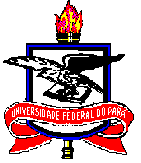 